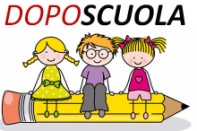 AUTORIZZAZIONE AL RITIRO DEL MINOREIo sottoscritta/o ________________________________________________________________genitore di ___________________________________________________________________AUTORIZZOla/il Sig.ra/e __________________________________________________________________(grado di parentela o altro)________________________________________________________la/il Sig.ra/e __________________________________________________________________(grado di parentela o altro) _______________________________________________________a ritirare il/la bambino/a al/dal Dopo scuola, sollevando l’Amministrazione da qualsiasi responsabilità.-Allego il documento di identità della/e persona/e autorizzate.	firma	_____________________